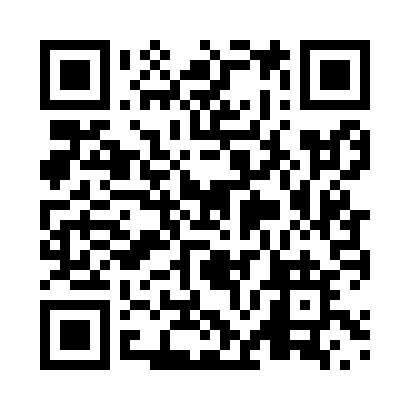 Prayer times for Urney, New Brunswick, CanadaWed 1 May 2024 - Fri 31 May 2024High Latitude Method: Angle Based RulePrayer Calculation Method: Islamic Society of North AmericaAsar Calculation Method: HanafiPrayer times provided by https://www.salahtimes.comDateDayFajrSunriseDhuhrAsrMaghribIsha1Wed4:326:081:186:208:2910:062Thu4:306:071:186:208:3110:083Fri4:286:051:186:218:3210:104Sat4:266:041:186:228:3310:125Sun4:246:021:186:238:3510:136Mon4:226:011:186:238:3610:157Tue4:206:001:186:248:3710:178Wed4:185:581:186:258:3810:199Thu4:165:571:186:268:3910:2110Fri4:145:561:186:268:4110:2311Sat4:125:541:186:278:4210:2412Sun4:105:531:186:288:4310:2613Mon4:095:521:186:298:4410:2814Tue4:075:511:186:298:4610:3015Wed4:055:501:186:308:4710:3216Thu4:035:481:186:318:4810:3317Fri4:025:471:186:318:4910:3518Sat4:005:461:186:328:5010:3719Sun3:585:451:186:338:5110:3920Mon3:575:441:186:338:5210:4021Tue3:555:431:186:348:5310:4222Wed3:535:421:186:358:5510:4423Thu3:525:411:186:358:5610:4624Fri3:505:411:186:368:5710:4725Sat3:495:401:186:368:5810:4926Sun3:485:391:196:378:5910:5027Mon3:465:381:196:389:0010:5228Tue3:455:381:196:389:0110:5429Wed3:445:371:196:399:0210:5530Thu3:425:361:196:399:0210:5731Fri3:415:361:196:409:0310:58